                      Description of Technology- MR Fluid There are several situations if a material can effectively interface between mechanical and electric (electronic) components, the capability of the device can be improved several fold. For example in the case of automobile vibration dampers / suspensions or  hydraulic coupling devices the performance of the device  is  largely depend on the viscosity of the working fluid employed. Normally, the fluid is optimized with a viscosity and cannot be changed in the field. If we have a fluid whose viscosity can be tuned to any desired value, device performance can also be tuned as situation demands in the field.  For this purpose, NPOL, Kochi have a synthesised a fluid and this fluid exhibits characteristic change in viscosity, when subjected to  permanent or temporary magnetic field. The changes are such that a reversible transformation from liquid state to near solid state occurs within a fraction of second in the presence of a magnetic field.   Depending on the magnetic field strength, the fluid can flow like water, ooze like honey or solidify into a gel all in matter of  milliseconds. This property can be utilized to design a smart anti-vibration mount / shock absorbers /damper which can be programmed to provide variable damping ( shock absorption)  and vibration isolation.  The following are the potential applications areas:-                      (a) Automotive applications: Engine mounts, shock absorber suspension, seat   dampers, clutches, brakes, hydraulic devices                         (b)   Rapid prototyping :              Reconfigurable mould                      (c )  Bio medical :                        Smart prosthetics                      (d)   Aero space:                          Smart Landing gear for air-crafts                      (e)   Space applications :             Servo valve, astronautical mirror polishing,                 (f) Vibration Damping : Seismic Damper, Vibration Damper for                 machineries such as washing machine,    Mitigation of vibration due to wind loading                                                                              in bridges                       (g)  Exercise machine:              Treadmill, exercise bicycle 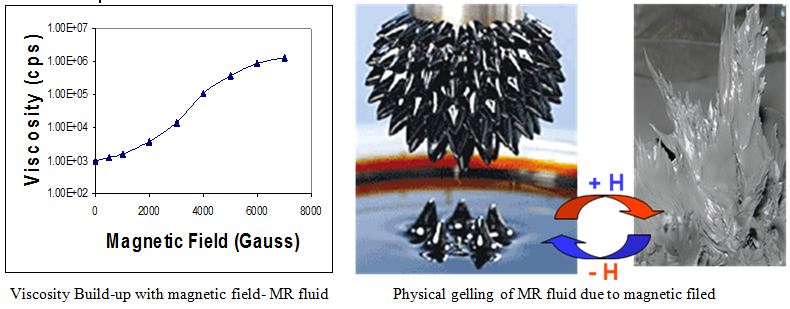 PATENT OBTAINED BY NPOL  FOR THIS FLUID Patent NamePatent NumberCountry Magnetorheological fluid composition and a process for preparation thereof232363 IndiaMagnetorheological fluid composition and a process for preparation thereof 6,875,368USA	Magnetorheological fluid composition and a process for preparation thereof EP 1344229France Magnetorheological fluid composition and a process for preparation thereof EP 1344229UK Magnetorheological fluid composition and a process for preparation thereof 4104978Japan